Incoming FrII - French Summer Work 2024Grammar Review:Explore 20 new nouns- find out their French translation and complete the following chart (all articles):Choose 10 “ER”, 5 “IR” & 5 “RE” verbs from the REGULAR VERBS CHART – conjugate all 20 verbs using the French Subject Pronouns – see below chart to recreate.  CONJUGATE THE FOLLOWING IRREGULAR VERBS LEARNT IN 8th GRADE:WRITE 2 SENTENCES FOR EACH IRREGULAR VERB – CHOOSE A VARIETY OF SUBJECTS, - PUSH YOURSELF! (WATCH ARTICLES, AGREEMENTS AND ADJECTIVE PLACEMENTS) LISTNING:  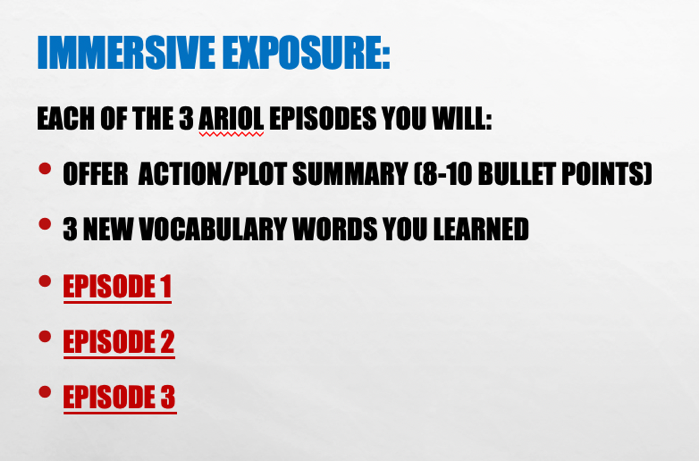 READING:   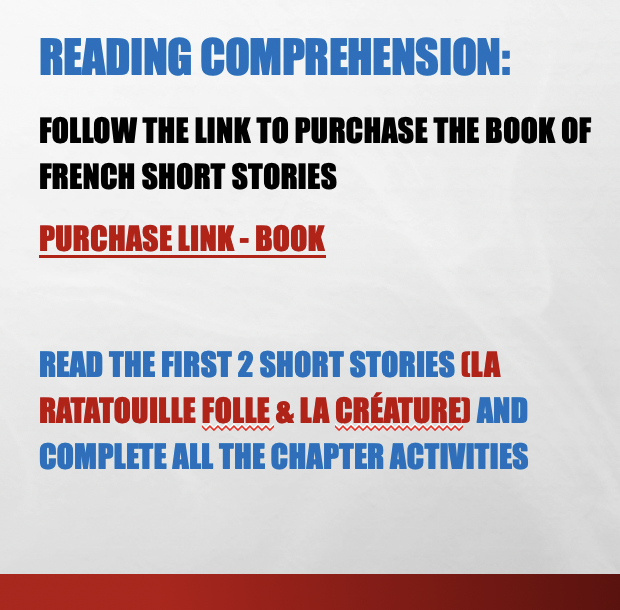 NEW NOUN (English & French translation)Definite article(Singular & Plural)Indefinite article (Singular & Plural)Possessive article (MY) (Singular & Plural)Possessive article (YOUR) (Singular & Plural)Possessive article (HIS/HERS) (Singular & Plural)Possessive article (OUR) (Singular & Plural)Possessive article (YOURS) (Singular & Plural)Possessive article (THEIRS) (Singular & Plural)Car   voiture (f/s) voitures(f/p)LA/LESUNE/DESMA/MESTA/TESSA/SESNOTRE/NOSVOTRE/VOSLEUR/LEURS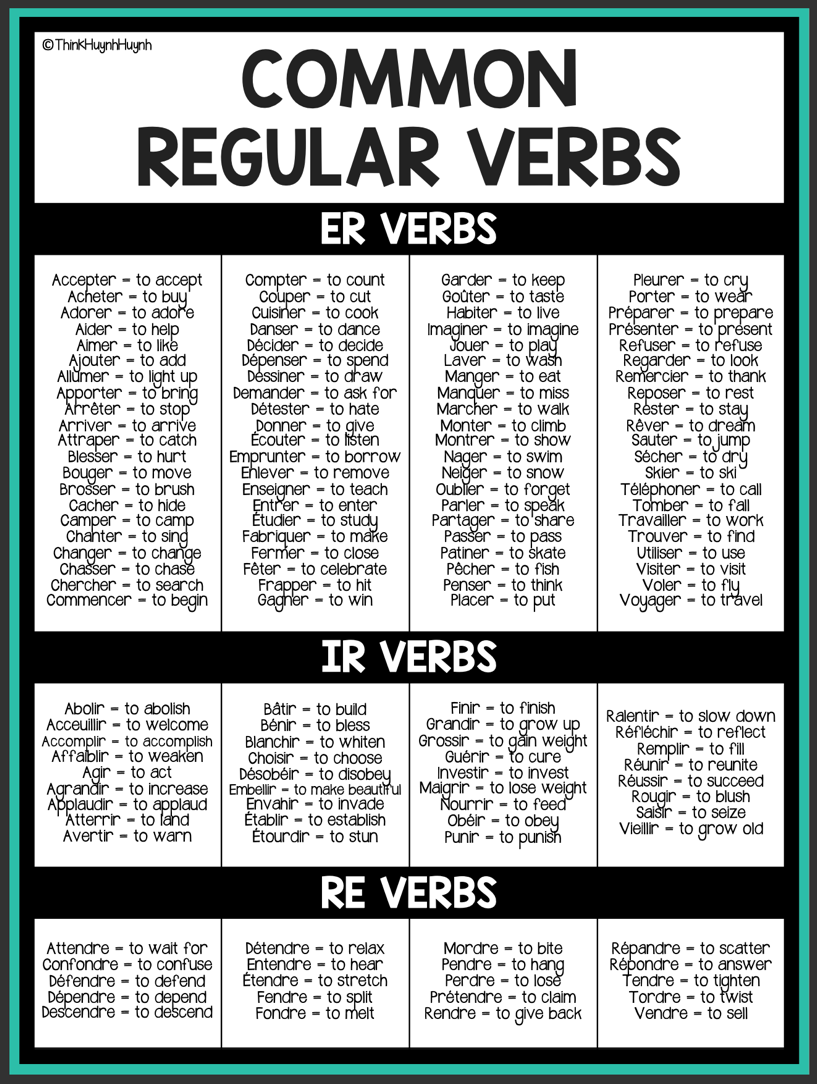 AVOIRAVOIRÊTREÊTREFAIREFAIREALLERALLERMETTREMETTRE